SOCI 3110.900: SOCIOLOGY OF MENTAL HEALTH, MENTAL ILLNESS, & MENTAL HEALTH CARESPRING 2022Instructor ContactName: Dr. Helen PottsOffice Location: Sycamore Hall, Suite 288W (online for this course)Phone Number: 940-369-7801Office Hours: Mondays & Wednesdays noon-12.30p & 2-2.30p, online as needed, or by appointment, Zoom availableEmail: Helen.Potts@unt.edu Communication Expectations: While I want to make myself as available as possible to each of you, I do have to place some limitations on when I can be contacted. I would prefer that most general questions go through the Q & A forum in the Discussion Board area. If you have a general question about the course or assignments, please post it there. Either I will answer it, or, one of your classmates will. This way we can all benefit from questions asked, and they can be answered in a venue that the whole class can see. You may also want to find someone in class to be a "buddy" with. This will give you at least one other person who you can email with questions.If you have a private question, please contact me via email and I will respond within 48 hours on weekdays (usually sooner). Please do not expect a response over the weekend or holidays.Normally, I will return feedback on all written assignments within 1 week of the due date. However, if I see that I will be unable to return your feedback that quickly I will post an Announcement to let everyone know when it can be expected. You can expect to see me or our TA participate in the discussion board after all student original posts have been posted. If you have questions about proper netiquette please look here: https://clear.unt.edu/online-communication-tips .Welcome to UNT!As members of the UNT community, we have all made a commitment to be part of an institution that respects and values the identities of the students and employees with whom we interact. UNT does not tolerate identity-based discrimination, harassment, and retaliation. UNT’s full Non-Discrimination Policy can be found in the UNT Policies section of the syllabus.Course DescriptionSociology of Mental Health, Mental Illness, & Mental Health Care is a 3 hour course that studies the effects of social stresses and social integration on the mental health of various age, sex, ethnic and other groups within society. We will also explore the mental health care system and problems of access to that system among different subgroups in the population. Course StructureThis course is taught completely online. There are no in-person meetings or exams. All course information will be posted in CANVAS. This course is 16 weeks long. In general, to keep pace with the course you will be responsible for one chapter per week. There are three modules in this course grouping four or five chapters together. Course Prerequisites or Other RestrictionsThere are no prerequisites for this course. However, students should have a reliable internet connection, access to a computer, and proficiency in Word and CANVAS. Course ObjectivesBy the end of this course, students will be able to:Apply sociological theories related to mental health.Identify demographic trends in mental disorders.Demonstrate an understanding of the interrelationship between sociological theory and examples of mental disorders.Critique trends in current mental health diagnosis.Required MaterialsCockerham, W.C. (2017). Sociology of mental disorder (11th ed.). New York, NY: Routledge. ISBN: 9780367432041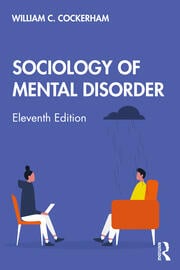 Teaching PhilosophyStudents will be responsible for keeping up with the readings (both the text and module summaries). Students should feel welcomed to reach out if they do not understand topics or feel lost. It is always best to reach out early on as topics tend to build upon themselves throughout the course. I am happy to meet with students at a time that works best for them and cares about their success and participation in the course. Please stay aware of the deadlines and due dates given in the course. Based upon the format of this course, students are expected to work at their own pace and maintain a high level of personal responsibility.  Course RequirementsGrading Scale	A rubric for each assignment is attached to the assignment page. No late work will be acceptable. If you think you may have a problem, please contact the professor as soon as possible.ACADEMIC CALENDAR **DUE DATES**Course PoliciesFace CoveringsUNT encourages everyone to wear a face covering when indoors, regardless of vaccination status, to protect yourself and others from COVID infection, as recommended by current CDC guidelines.  Face covering guidelines could change based on community health conditions.AttendanceStudents are expected to attend class meetings regularly and to abide by the attendance policy established for the course.  It is important that you communicate with the professor and the instructional team prior to being absent, so you, the professor, and the instructional team can discuss and mitigate the impact of the absence on your attainment of course learning goals.  Please inform the professor and instructional team if you are unable to attend class meetings because you are ill, in mindfulness of the health and safety of everyone in our community.  If you are experiencing any symptoms of COVID-19 (https://www.cdc.gov/coronavirus/2019-ncov/symptoms-testing/symptoms.html) please seek medical attention from the Student Health and Wellness Center (940-565-2333 or askSHWC@unt.edu) or your health care provider PRIOR to coming to campus. UNT also requires you to contact the UNT COVID Team at COVID@unt.edu for guidance on actions to take due to symptoms, pending or positive test results, or potential exposure.Course Materials for Remote InstructionRemote instruction may be necessary if community health conditions change or you need to self-isolate or quarantine due to COVID-19.  Students will need access to a computer and the internet to participate in fully remote portions of the class. Information on how to be successful in a remote learning environment can be found at https://online.unt.edu/learnClass Participation
Students are required to login regularly to the online class site in Canvas and to participate in the course. The instructor will use the tracking feature in Canvas to monitor student activity. Students are also required to participate in all class activities such as discussion board, assignments, quizzes, and exams.Late Work 
No late work will be acceptable. If you think you may have a problem, please contact the professor as soon as possible.Examination Policy All exams and quizzes should be done individually. However, you may use all texts and notes. Please keep in mind that all quizzes and exams are timed. If you have technical difficulty please stop and email me immediately. There are no makeup exams in this course and no exceptions. If you have an issue arise please talk to me before the due date and as soon as possible. Students are advised to contact the Student helpdesk and document the remedy ticket number before contacting Dr. Potts.  Assignment PolicyAll assignments must be submitted by the due dates listed in the calendar above. No exceptions will be granted. Students must upload assignments in either word or pdf format. Assignments must be submitted through Canvas by clicking on the bolded title of the assignment in the ‘assignment’ tool and then attaching their paper. There is one extra credit assignment for this course. Assignment 2 is extra credit and is worth up to 10 points. Instructor Responsibilities and Feedback
My goal in the course is to assist you digesting the material and applying a sociological lens to the subject matter. I am also responsible for providing clear instructions for assignments, answering questions about assignments, identifying additional resources as necessary, providing grading rubrics, reviewing and updating course content; Students can expect a response to emails within 48 hours during the weekday, no emails will be answered over the weekend. All grades and feedback on assignments will be posted within a week after the given due date. Syllabus Change Policy
If changes are required to the syllabus, students will be made aware by means of an announcement in Canvas. Course Technology & SkillsMinimum Technology RequirementsProvide a list of the minimum technology requirements for students, such as:ComputerReliable internet access SpeakersMicrosoft Office SuiteCanvas Technical Requirements (https://clear.unt.edu/supported-technologies/canvas/requirements)Computer Skills & Digital LiteracyProvide a list of course-specific technical skills learners must have to succeed in the course, such as:Using CanvasUsing email with attachmentsDownloading and installing softwareUsing spreadsheet programsUsing presentation and graphics programsTechnical AssistancePart of working in the online environment involves dealing with the inconveniences and frustration that can arise when technology breaks down or does not perform as expected. Here at UNT we have a Student Help Desk that you can contact for help with Canvas or other technology issues. UIT Help Desk: UIT Student Help Desk site (http://www.unt.edu/helpdesk/index.htm)Email: helpdesk@unt.edu     Phone: 940-565-2324In Person: Sage Hall, Room 130Walk-In Availability: 8am-9pmTelephone Availability:Sunday: noon-midnightMonday-Thursday: 8am-midnightFriday: 8am-8pmSaturday: 9am-5pmLaptop Checkout: 8am-7pmFor additional support, visit Canvas Technical Help (https://community.canvaslms.com/docs/DOC-10554-4212710328)Rules of EngagementRules of engagement refer to the way students are expected to interact with each other and with their instructors. Here are some general guidelines:While the freedom to express yourself is a fundamental human right, any communication that utilizes cruel and derogatory language on the basis of race, color, national origin, religion, sex, sexual orientation, gender identity, gender expression, age, disability, genetic information, veteran status, or any other characteristic protected under applicable federal or state law will not be tolerated.Treat your instructor and classmates with respect in any communication online or face-to-face, even when their opinion differs from your own.Ask for and use the correct name and pronouns for your instructor and classmates.Speak from personal experiences. Use “I” statements to share thoughts and feelings. Try not to speak on behalf of groups or other individual’s experiences. Use your critical thinking skills to challenge other people’s ideas, instead of attacking individuals. Avoid using all caps while communicating digitally. This may be interpreted as “YELLING!”Be cautious when using humor or sarcasm in emails or discussion posts as tone can be difficult to interpret digitally.Avoid using “text-talk” unless explicitly permitted by your instructor.Proofread and fact-check your sources.Keep in mind that online posts can be permanent, so think first before you type.See these Engagement Guidelines (https://clear.unt.edu/online-communication-tips) for more information.Course EvaluationStudent Perceptions of Teaching (SPOT) is the student evaluation system for UNT and allows students the ability to confidentially provide constructive feedback to their instructor and department to improve the quality of student experiences in the course. The SPOT opens April 18th.  UNT PoliciesAcademic Integrity PolicyAcademic Integrity Standards and Consequences. According to UNT Policy 06.003, Student Academic Integrity, academic dishonesty occurs when students engage in behaviors including, but not limited to cheating, fabrication, facilitating academic dishonesty, forgery, plagiarism, and sabotage. A finding of academic dishonesty may result in a range of academic penalties or sanctions ranging from admonition to expulsion from the University. [Insert specific sanction or academic penalty for specific academic integrity violation.]ADA PolicyUNT makes reasonable academic accommodation for students with disabilities. Students seeking accommodation must first register with the Office of Disability Accommodation (ODA) to verify their eligibility. If a disability is verified, the ODA will provide a student with an accommodation letter to be delivered to faculty to begin a private discussion regarding one’s specific course needs. Students may request accommodations at any time, however, ODA notices of accommodation should be provided as early as possible in the semester to avoid any delay in implementation. Note that students must obtain a new letter of accommodation for every semester and must meet with each faculty member prior to implementation in each class. For additional information see the ODA website (https://disability.unt.edu/).Prohibition of Discrimination, Harassment, and Retaliation (Policy 16.004)The University of North Texas (UNT) prohibits discrimination and harassment because of race, color, national origin, religion, sex, sexual orientation, gender identity, gender expression, age, disability, genetic information, veteran status, or any other characteristic protected under applicable federal or state law in its application and admission processes; educational programs and activities; employment policies, procedures, and processes; and university facilities. The University takes active measures to prevent such conduct and investigates and takes remedial action when appropriate.Emergency Notification & ProceduresUNT uses a system called Eagle Alert to quickly notify students with critical information in the event of an emergency (i.e., severe weather, campus closing, and health and public safety emergencies like chemical spills, fires, or violence). In the event of a university closure, please refer to Canvas for contingency plans for covering course materials.Retention of Student RecordsStudent records pertaining to this course are maintained in a secure location by the instructor of record. All records such as exams, answer sheets (with keys), and written papers submitted during the duration of the course are kept for at least one calendar year after course completion. Course work completed via the Canvas online system, including grading information and comments, is also stored in a safe electronic environment for one year. Students have the right to view their individual record; however, information about student’s records will not be divulged to other individuals without proper written consent. Students are encouraged to review the Public Information Policy and the Family Educational Rights and Privacy Act (FERPA) laws and the University’s policy. See UNT Policy 10.10, Records Management and Retention for additional information. Acceptable Student BehaviorStudent behavior that interferes with an instructor’s ability to conduct a class or other students' opportunity to learn is unacceptable and disruptive and will not be tolerated in any instructional forum at UNT. Students engaging in unacceptable behavior will be directed to leave the classroom and the instructor may refer the student to the Dean of Students to consider whether the student's conduct violated the Code of Student Conduct. The University's expectations for student conduct apply to all instructional forums, including University and electronic classroom, labs, discussion groups, field trips, etc. Visit UNT’s Code of Student Conduct (https://deanofstudents.unt.edu/conduct) to learn more. Access to Information - Eagle ConnectStudents’ access point for business and academic services at UNT is located at: my.unt.edu. All official communication from the University will be delivered to a student’s Eagle Connect account. For more information, please visit the website that explains Eagle Connect and how to forward e-mail Eagle Connect (https://it.unt.edu/eagleconnect).Student Evaluation Administration DatesStudent feedback is important and an essential part of participation in this course. The student evaluation of instruction is a requirement for all organized classes at UNT. The survey will be made available during weeks 13, 14 and 15 of the long semesters to provide students with an opportunity to evaluate how this course is taught. Students will receive an email from "UNT SPOT Course Evaluations via IASystem Notification" (no-reply@iasystem.org) with the survey link. Students should look for the email in their UNT email inbox. Simply click on the link and complete the survey. Once students complete the survey they will receive a confirmation email that the survey has been submitted. For additional information, please visit the SPOT website (http://spot.unt.edu/) or email spot@unt.edu.Survivor AdvocacyUNT is committed to providing a safe learning environment free of all forms of sexual misconduct. Federal laws and UNT policies prohibit discrimination on the basis of sex as well as sexual misconduct. If you or someone you know is experiencing sexual harassment, relationship violence, stalking and/or sexual assault, there are campus resources available to provide support and assistance. The Survivor Advocates can be reached at SurvivorAdvocate@unt.edu or by calling the Dean of Students Office at 940-5652648.Important Notice for F-1 Students taking Distance Education Courses Federal RegulationTo read detailed Immigration and Customs Enforcement regulations for F-1 students taking online courses, please go to the Electronic Code of Federal Regulations website (http://www.ecfr.gov/). The specific portion concerning distance education courses is located at Title 8 CFR 214.2 Paragraph (f)(6)(i)(G).The paragraph reads: (G) For F-1 students enrolled in classes for credit or classroom hours, no more than the equivalent of one class or three credits per session, term, semester, trimester, or quarter may be counted toward the full course of study requirement if the class is taken on-line or through distance education and does not require the student's physical attendance for classes, examination or other purposes integral to completion of the class. An on-line or distance education course is a course that is offered principally through the use of television, audio, or computer transmission including open broadcast, closed circuit, cable, microwave, or satellite, audio conferencing, or computer conferencing. If the F-1 student's course of study is in a language study program, no on-line or distance education classes may be considered to count toward a student's full course of study requirement.University of North Texas Compliance To comply with immigration regulations, an F-1 visa holder within the United States may need to engage in an on-campus experiential component for this course. This component (which must be approved in advance by the instructor) can include activities such as taking an on-campus exam, participating in an on-campus lecture or lab activity, or other on-campus experience integral to the completion of this course.If such an on-campus activity is required, it is the student’s responsibility to do the following:(1) Submit a written request to the instructor for an on-campus experiential component within one week of the start of the course.(2) Ensure that the activity on campus takes place and the instructor documents it in writing with a notice sent to the International Student and Scholar Services Office.  ISSS has a form available that you may use for this purpose.Because the decision may have serious immigration consequences, if an F-1 student is unsure about his or her need to participate in an on-campus experiential component for this course, s/he should contact the UNT International Student and Scholar Services Office (telephone 940-565-2195 or email internationaladvising@unt.edu) to get clarification before the one-week deadline.Student VerificationUNT takes measures to protect the integrity of educational credentials awarded to students enrolled in distance education courses by verifying student identity, protecting student privacy, and notifying students of any special meeting times/locations or additional charges associated with student identity verification in distance education courses. See UNT Policy 07-002 Student Identity Verification, Privacy, and Notification and Distance Education Courses (https://policy.unt.edu/policy/07-002).Use of Student WorkA student owns the copyright for all work (e.g. software, photographs, reports, presentations, and email postings) he or she creates within a class and the University is not entitled to use any student work without the student’s permission unless all of the following criteria are met:The work is used only once.The work is not used in its entirety.Use of the work does not affect any potential profits from the work.The student is not identified.The work is identified as student work. If the use of the work does not meet all of the above criteria, then the University office or department using the work must obtain the student’s written permission.Download the UNT System Permission, Waiver and Release FormTransmission and Recording of Student Images in Electronically-Delivered CoursesNo permission is needed from a student for his or her image or voice to be transmitted live via videoconference or streaming media, but all students should be informed when courses are to be conducted using either method of delivery. In the event an instructor records student presentations, he or she must obtain permission from the student using a signed release in order to use the recording for future classes in accordance with the Use of Student-Created Work guidelines above.Instructors who video-record their class lectures with the intention of re-using some or all of recordings for future class offerings must notify students on the course syllabus if students' images may appear on video. Instructors are also advised to provide accommodation for students who do not wish to appear in class recordings.Example: This course employs lecture capture technology to record class sessions. Students may occasionally appear on video. The lecture recordings will be available to you for study purposes and may also be reused in future course offerings.No notification is needed if only audio and slide capture is used or if the video only records the instructor's image. However, the instructor is encouraged to let students know the recordings will be available to them for study purposes.Academic Support & Student ServicesStudent Support ServicesMental HealthUNT provides mental health resources to students to help ensure there are numerous outlets to turn to that wholeheartedly care for and are there for students in need, regardless of the nature of an issue or its severity. Listed below are several resources on campus that can support your academic success and mental well-being:Student Health and Wellness Center (https://studentaffairs.unt.edu/student-health-and-wellness-center)Counseling and Testing Services (https://studentaffairs.unt.edu/counseling-and-testing-services)UNT Care Team (https://studentaffairs.unt.edu/care)UNT Psychiatric Services (https://studentaffairs.unt.edu/student-health-and-wellness-center/services/psychiatry)Individual Counseling (https://studentaffairs.unt.edu/counseling-and-testing-services/services/individual-counseling)Chosen NamesA chosen name is a name that a person goes by that may or may not match their legal name. If you have a chosen name that is different from your legal name and would like that to be used in class, please let the instructor know. Below is a list of resources for updating your chosen name at UNT.UNT RecordsUNT ID CardUNT Email AddressLegal Name*UNT euIDs cannot be changed at this time. The collaborating offices are working on a process to make this option accessible to UNT community members.PronounsPronouns (she/her, they/them, he/him, etc.) are a public way for people to address you, much like your name, and can be shared with a name when making an introduction, both virtually and in-person. Just as we ask and don’t assume someone’s name, we should also ask and not assume someone’s pronouns. You can add your pronouns to your Canvas account so that they follow your name when posting to discussion boards, submitting assignments, etc.Below is a list of additional resources regarding pronouns and their usage:What are pronouns and why are they important?How do I use pronouns?How do I share my pronouns?How do I ask for another person’s pronouns?How do I correct myself or others when the wrong pronoun is used?Additional Student Support ServicesRegistrar (https://registrar.unt.edu/registration)Financial Aid (https://financialaid.unt.edu/)Student Legal Services (https://studentaffairs.unt.edu/student-legal-services)Career Center (https://studentaffairs.unt.edu/career-center)Multicultural Center (https://edo.unt.edu/multicultural-center)Counseling and Testing Services (https://studentaffairs.unt.edu/counseling-and-testing-services)Pride Alliance (https://edo.unt.edu/pridealliance)UNT Food Pantry (https://deanofstudents.unt.edu/resources/food-pantry)Academic Support ServicesAcademic Resource Center (https://clear.unt.edu/canvas/student-resources)Academic Success Center (https://success.unt.edu/asc)UNT Libraries (https://library.unt.edu/)Writing Lab (http://writingcenter.unt.edu/)Number of:Points per:Total Points:Exams3 (1 per module)100300Chapter Quizzes14 (1 per chapter)570Module 1 Assignment15050Module 2 Assignment*EXTRA CREDIT**1**10**10*Module 3 Assignment15050TOTAL470Letter Grade:Point Range:Percentage Range:A423-47090-100%B376-42280-89%C329-37570-79%D282-32860-69%F281 or below59% or belowMODULECHAPTERS IN MODULEASSIGNMENTS IN MODULEPOINTSDUE DATE11: Madness and Societya. Chapter Quizzes: 1 2 4 5 6 
b. Module 1 Assignment: 
     Film Analysis Paper
c. Module 1 Exama. 25
b. 50
c. 100Mon., Feb. 28th by midnight12: The Types a. Chapter Quizzes: 1 2 4 5 6 
b. Module 1 Assignment: 
     Film Analysis Paper
c. Module 1 Exama. 25
b. 50
c. 100Mon., Feb. 28th by midnight14: Causes & Curesa. Chapter Quizzes: 1 2 4 5 6 
b. Module 1 Assignment: 
     Film Analysis Paper
c. Module 1 Exama. 25
b. 50
c. 100Mon., Feb. 28th by midnight15: Deviant Behaviora. Chapter Quizzes: 1 2 4 5 6 
b. Module 1 Assignment: 
     Film Analysis Paper
c. Module 1 Exama. 25
b. 50
c. 100Mon., Feb. 28th by midnight16: Social Epidemiologya. Chapter Quizzes: 1 2 4 5 6 
b. Module 1 Assignment: 
     Film Analysis Paper
c. Module 1 Exama. 25
b. 50
c. 100Mon., Feb. 28th by midnight27: Social Classa. Chapter Quizzes: 7 8 9 10 b. Module 2 Assignment-Extra Credit:     Advertisement Discussion
b. Module 2 Exama. 20
b. *10*c. 100Mon., April 4th  by midnight28: Age, Gender, Marital Statusa. Chapter Quizzes: 7 8 9 10 b. Module 2 Assignment-Extra Credit:     Advertisement Discussion
b. Module 2 Exama. 20
b. *10*c. 100Mon., April 4th  by midnight29: Urban v. Rurala. Chapter Quizzes: 7 8 9 10 b. Module 2 Assignment-Extra Credit:     Advertisement Discussion
b. Module 2 Exama. 20
b. *10*c. 100Mon., April 4th  by midnight210: Racea. Chapter Quizzes: 7 8 9 10 b. Module 2 Assignment-Extra Credit:     Advertisement Discussion
b. Module 2 Exama. 20
b. *10*c. 100Mon., April 4th  by midnight311: Prepatient Experiencea. Chapter Quizzes: 11 3* 12 13 14
b. Module 3 Assignment: 
     Mental Health Problem Paper      (due Mon., April 18th)**
c. Module 3 Exama. 25
b. 50**
c. 100Wed., May 11th   by midnight**Paper due April 18th!!!33: Acting Mentally Disordereda. Chapter Quizzes: 11 3* 12 13 14
b. Module 3 Assignment: 
     Mental Health Problem Paper      (due Mon., April 18th)**
c. Module 3 Exama. 25
b. 50**
c. 100Wed., May 11th   by midnight**Paper due April 18th!!!312: Patienthooda. Chapter Quizzes: 11 3* 12 13 14
b. Module 3 Assignment: 
     Mental Health Problem Paper      (due Mon., April 18th)**
c. Module 3 Exama. 25
b. 50**
c. 100Wed., May 11th   by midnight**Paper due April 18th!!!313: Stigmaa. Chapter Quizzes: 11 3* 12 13 14
b. Module 3 Assignment: 
     Mental Health Problem Paper      (due Mon., April 18th)**
c. Module 3 Exama. 25
b. 50**
c. 100Wed., May 11th   by midnight**Paper due April 18th!!!314: Community Care & Policya. Chapter Quizzes: 11 3* 12 13 14
b. Module 3 Assignment: 
     Mental Health Problem Paper      (due Mon., April 18th)**
c. Module 3 Exama. 25
b. 50**
c. 100Wed., May 11th   by midnight**Paper due April 18th!!!COURSE TOTAL POINTSCOURSE TOTAL POINTSCOURSE TOTAL POINTS   470   470